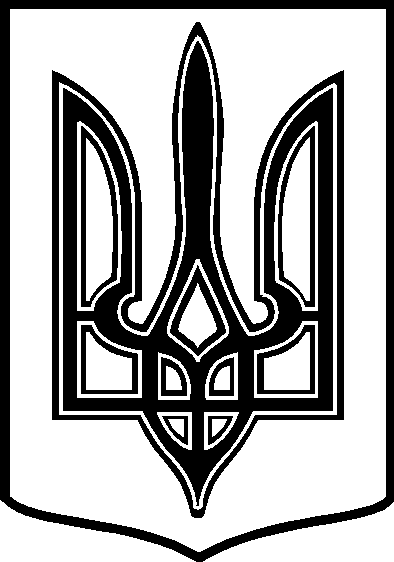 УКРАЇНАТАРТАЦЬКА СІЛЬСЬКА РАДАЧЕЧЕЛЬНИЦЬКОГО РАЙОНУ ВІННИЦЬКОЇ ОБЛАСТІ РІШЕННЯ № 18106.07.2017 року                                                                    14 сесія 7 скликанняс. ТартакПро надання дозволу на розробку технічної документації  із  землеустрою щодо встановлення меж земельноїділянки  в натурі ( на місцевості ) дляоформлення права користування ( на умовах оренди )гр. Рябошапко Ользі Іванівні .                                                                                                                                                                                                        Розглянувши заяву гр.  Рябошапко О. І.   про надання земельної ділянки в користування ( на умовах оренди ), договір купівлі-продажу житлового будинку серії ВДЧ №559541 від 10.12.2010 року, витяг  про державну реєстрацію прав № 31384260  від 21.09.2011 року, керуючись п. 34 ч. 1 ст. 26 Закону України «Про місцеве самоврядування в Україні»,                                              сільська  рада ВИРІШИЛА:     1. Згідно ст. ст. 12, 93, 124 Земельного кодексу України надати дозвіл на розробку  технічної документації із землеустрою щодо встановлення меж земельної ділянки в натурі ( на місцевості ) для оформлення права користування ( на умовах оренди ) громадянці:-   Рябошапко Ользі Іванівні  площею 0,1917 га, в тому числі для    будівництва і обслуговування  жилого будинку, господарських будівель і споруд  0,1917 га (кадастровий номер земельної ділянки 0525086400:01:003:0298 )  за адресою:  вул. Миру, буд. № 22.Громадянці Рябошапко О. І.  замовити технічну документацію із землеустрою щодо встановлення меж земельної ділянки в натурі ( на місцевості ) для оформлення права користування ( на умовах оренди )  у організації, яка має відповідні дозволи ( ліцензії ) на виконання цих робіт.    3. Контроль   за виконанням даного рішення покласти на постійну комісію з питань  охорони  довкілля,  раціонального використання земель та земельних  відносин     /  Голова комісії –    П. В. Поліщук /. Сільський голова:                                                               В. В. Демченко